Activity 03FIND THE SPOTIn this activity we are going to practice giving directions. We are going to see different photos that were taken somewhere in our school. In the photo you will only see the place partially.The task is to find and identify the mysterious place of the photo. You also have to say where it is located and how you can get there. In order to do so, you will use expressions such as: it’s located to the right/ left of, behind/ in front of, outside/ inside, go straight on, turn left/right, etc.Example: This is the school library. To get there you have to go straight on and turn right at the corner. Go up the stairs. It’s opposite the technology department. This is the picture of the wall behind the tables.You may ask questions in case there are problems identifying the mysterious place.If you think you know who he/she is, then make your guess. 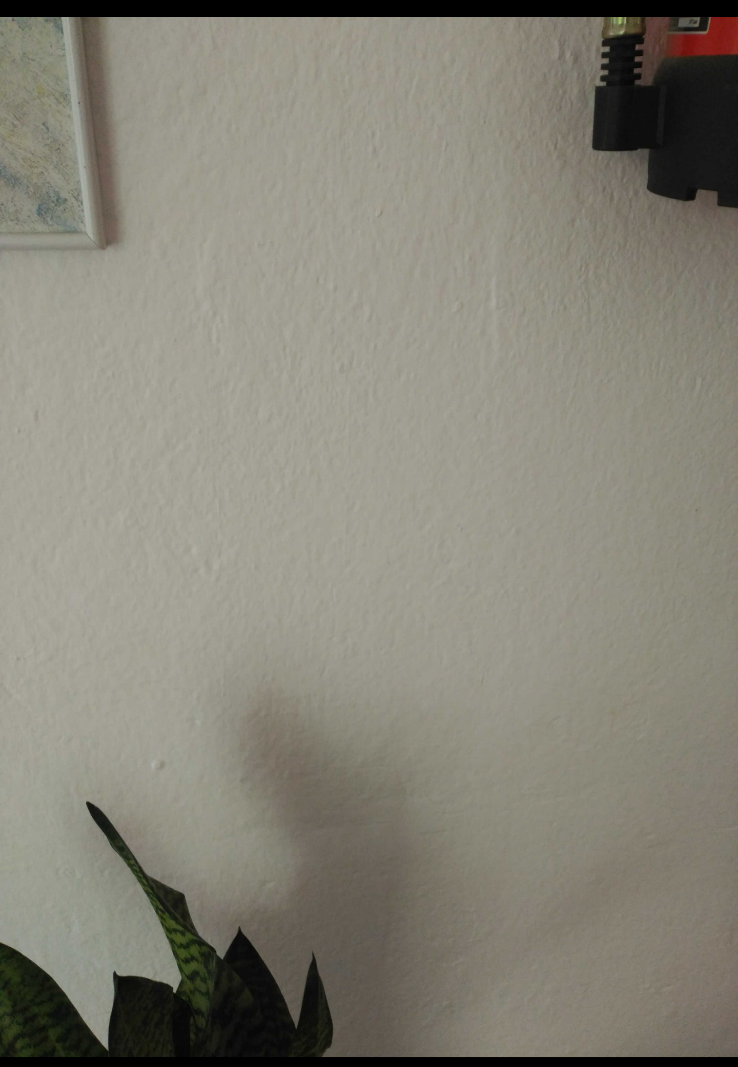 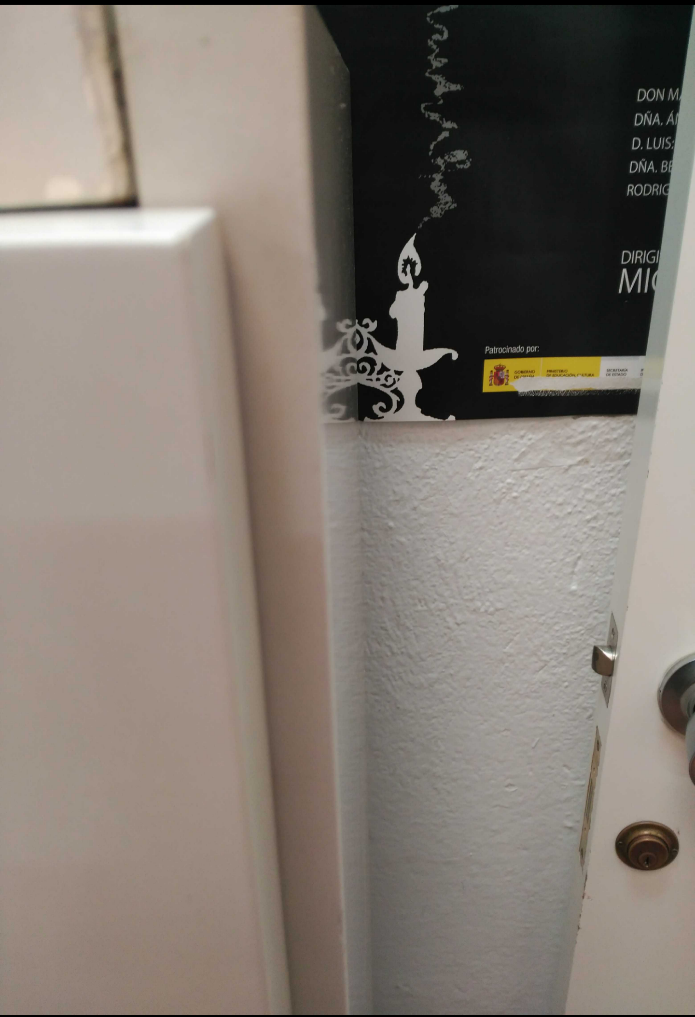 